Обработка и приготовление полуфабрикатов из мяса, птицы, субпродуктов.Полуфабрикаты делят по размерам на крупнокусковые, порционные и мелкокусковые. У вырезки различают три части: утолщенную (головку), среднюю и тонкую (хвостик). Из каждой части нарезают соответствующий полуфабрикат.КРУПНОКУСКОВЫЕ ПОЛУФАБРИКАТЫ.Ростбиф готовят из целиком зачищенных кусков мякоти вырезки, толстого и тонкого краев, предварительно надрезав в нескольких местах сухожилия и пленки.Тушеное мясо получают из верхней, внутренней, боковой и наружной частей задней ноги массой 1,5–2,5 кг. Сначала его тушат, а затем готовое мясо нарезают на порции.Шпигованное мясо приготовляют из верхней, внутренней, боковой и наружной частей задней ноги массой 1,5–2,5 кг. Шпигуют мясо вдоль волокон или под углом 45° морковью, белыми кореньями, шпиком. Охлажденный шпик вводят в мясо с помощью шпиговальной иглы.Отварное мясо готовят из мякоти боковой и наружной частей задней ноги, лопатки, подлопаточной части, грудинки, покромки массой 1,5–2,5 кг.ПОРЦИОННЫЕ ПОЛУФАБРИКАТЫ.Бифштекс нарезают под прямым углом из утолщенной части вырезки по одному куску на порцию толщиной 2–3 см, отбивают.Бифштекс с насечкой готовят из верхней и внутренней частей задней ноги. На поверхности с одной и другой стороны делают надрезы.Филе нарезают под прямым углом из средней части вырезки по одному куску на порцию толщиной 4–5 см, затем придают ему округлую форму, не отбивают.Лангетрежут по два куска на порцию из тонкой части вырезки под углом 40–45° толщиной 1–1,5 см и слегка отбивают.Антрекот получают из толстого и тонкого краев (куски толщиной 1,5–2 см), отбивают, надрезают сухожилия и пленки. Антрекот имеет овально-продолговатую форму.Зразы отбивные нарезают из внутренней, верхней, боковой и наружной частей мякоти задней ноги (куски толщиной 1–1,5 см). Затем отбивают, на середину кладут фарш, завертывают в виде маленьких колбасок и перевязывают ниткой или шпагатом.Для приготовления фарша пассерованный репчатый лук соединяют с измельченными вареными яйцами или грибами, зеленью петрушки, молотыми сухарями, добавляют соль, перец и перемешивают.Говядина духовая нарезается из боковой и наружной частей мякоти задней ноги (куски толщиной 1,5–2 см) и отбивается.Ромштекс нарезают из толстого и тонкого краев, верхней и внутренней частей мякоти задней ноги (куски толщиной 1,5–2 см), отбивают, надрезают сухожилия, посыпают солью и перцем, смачивают в льезоне, панируют в красной панировке, придают форму.МЕЛКОКУСКОВЫЕ ПОЛУФАБРИКАТЫ.Бефстрогановнарезают из толстого и тонкого краев, внутренней и верхней частей мякоти задней ноги, обрезков вырезки толщиной 1–1,5 см, отбивают до толщины 0,5 см и режут брусочками длиной 3–4 см массой по 5–7 г.Азу готовят из мякоти боковой и наружной частей задней ноги (куски толщиной 1,5–2 см), отбивают и режут на брусочки массой по 10–15г.Поджарку нарезают из толстого и тонкого краев, внутренней и верхней частей мякоти задней ноги толщиной около 2 см, отбивают и режут на брусочки массой по 10–15 г.Шашлык по-московски готовят из вырезки. Кусочки мяса в виде кубиков массой по 30–40 г слегка отбивают. Свиной шпик нарезают квадратиками, репчатый лук – кружочками. Затем надевают на шпажку, чередуя мясо, шпик и лук.Гуляш готовят из покромки, грудинки, лопаточной и подлопаточной частей, нарезают кусочки массой по 20–30 г.РАЗДЕЛКА БАРАНЬЕЙ И СВИНОЙ ТУШ.Баранью тушу по выступу тазовой кости делят на две половины – переднюю и заднюю, удаляют почки. Переднюю часть делят на лопатку, шею, корейку, грудинку. Вначале отделяют лопатку, после – шею по последнему шейному позвонку. У оставшейся части вдоль спинных позвонков подрезают мякоть с двух сторон позвоночника и вырубают позвоночник, разрубают грудную кость и получают две половины. Их кладут на стол внутренней стороной вверх, делают надрез поперек ребер так, чтобы ширина корейки по всей длине была одинаковой (длина ребер у корейки должна быть не более 8 см), перерубают реберные кости и отделяют корейку от грудинки.При обвалке шеи делают продольный разрез мякоти по шейным позвонкам и срезают мякоть целым пластом. Лопатку обваливают так же, как и у говядины. Схема кулинарного разруба бараньей туши: 1 – шея, 2 – лопатка, 3 – корейка, 4 – грудинка, 5 – задняя нога ют сухожилия и грубую соединительную ткань. Пленки с наружной стороны не снимают.У корейки с наружной стороны удаляют сухожилия, у грудинки от заднего конца отрезают жилистое мясо (часть пашины).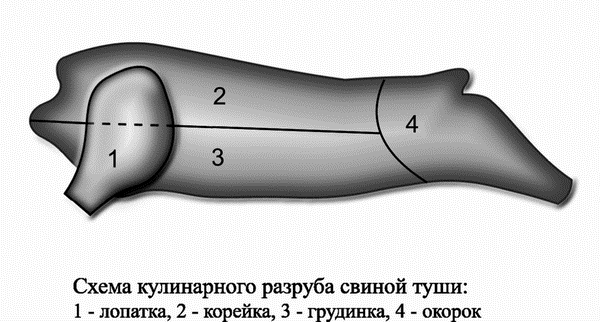 Заднюю часть делят по позвонкам на два окорока. Обвалка задних ног такая же, как и у говядины. Мякоть окорока массой не более 5 кг оставляют целой. От крупных туш окорок разрезают по пленкам на четыре части. Для жаренья в целом виде удаляют только тазовую кость.В результате кулинарного разруба и обвалки получают лопатку, шею, корейку, грудинку и окорок. Потери при обработке баранины I категории составляют 23,4 %, II категории – 24,5 %.Свиную тушу или полутушу делят на переднюю и заднюю части по выступу тазовой кости между крестцовыми и поясничными позвонками. У передней части отделяют лопатку. У сальной свинины со спинной части срезают шпик целым пластом, оставляя его на мякоти толщиной не более 1 см. Оставшуюся часть разрубают вдоль по позвоночнику и грудной кости на две половины, вырубают позвоночную кость и отделяют грудинку. Вырубают корейку и шейную часть. Заднюю часть делят на два окорока, производят обвалку.При кулинарном разрубе свинины получают такие части: лопатку, корейку, грудинку, шею, окорок и шпик у сальной свинины. При разделке свинины со шкурой ее снимают и используют для варки студней. Потери при обработке свинины составляют в среднем 13 %.ПРИГОТОВПЕНИЕ ПОПУФАБРИКАТОВ ИЗ БАРАНИНЫ И СВИНИНЫ.Из баранины и свинины приготавливают крупнокусковые, порционные и мелкокусковые полуфабрикаты.КРУПНОКУСКОВЫЕ ПОЛУФАБРИКАТЫ.Для жаренья используют большие куски мяса массой 1,5–2 кг из корейки, окорока, лопатки (у свинины – из шеи). Лопатку предварительно свертывают рулетом и перевязывают шпагатом.Грудинка фаршированная. Для фарша используют гречневую или рисовую кашу, мясо с рисом. Кашу соединяют с пассерованным луком, вареными рублеными яйцами, солью, молотым перцем, зеленью петрушки и хорошо перемешивают. Сырое мясо измельчают, добавляют воду, соль, молотый перец, пассерованный репчатый лук, отварной рис и перемешивают.У грудинки со стороны пашины прорезают пленки между наружным слоем мякоти и мякотью на реберных костях так, чтобы образовался глубокий «карман». Образовавшееся отверстие заполняют фаршем, разрез закрепляют шпажкой или зашивают. С внутренней стороны грудинки надрезают пленки вдоль реберных костей, чтобы легче удалить кости после тепловой обработки.ПОРЦИОННЫЕ ПОЛУФАБРИКАТЫ.Котлеты натуральные из баранины и свинины нарезают из половины корейки, примыкающей к почечной части, с 13-го до 6-го ребра. Для нарезки корейку кладут на стол ребрами вверх и режут под углом 45° на порционные куски вместе с реберной косточкой. У нарезанных кусков вдоль ребра подрезают мякоть на 2–3 см, косточку зачищают, котлеты отбивают и надрезают сухожилия.Котлеты отбивные из баранины и свинины нарезают из корейки, оставшейся после нарезки натуральных котлет, с 6-го ребра. Порционные куски нарезают под углом 45° вместе с реберной косточкой. Подрезают мякоть вдоль косточки, косточку зачищают, мякоть отбивают, надрезают сухожилия, посыпают солью и перцем, смачивают в льезоне и панируют.Эскалоп нарезают из корейки баранины и свинины без ребер толщиной 1,5–2 см, отбивают, надрезают сухожилия.Шницель отбивной получают из мякоти окорока или корейки баранины, свинины без реберных костей толщиной 1,5–2 см. Мякоть отбивают, надрезают сухожилия, посыпают солью, перцем, смачивают в льезоне и панируют в сухарях, придавая соответствующую форму.Духовая свинина и баранина готовятся из мякоти лопатки (у свинины – из шеи), нарезаются куски под углом 45° толщиной 2–2,5 см.МЕЛКОКУСКОВЫЕ ПОЛУФАБРИКАТЫ.Шашлыки нарезают из мякоти корейки и окорока баранины и маринуют. Для маринования мясо кладут в неокисляющуюся посуду, сбрызгивают лимонным соком или уксусом, добавляют мелко измельченный репчатый лук, молотый перец, соль, зелень петрушки и укропа, все перемешивают и ставят в холодильник на 4–5 ч.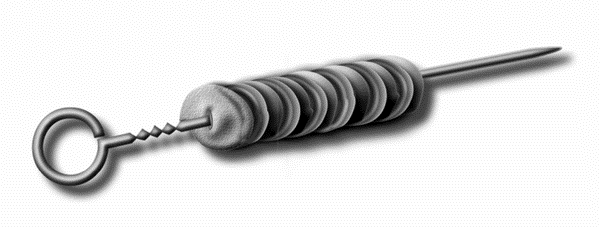 ПОЛУФАБРИКАТ ДЛЯ ШАШЛЫКА.Для шашлыка по-кавказски мясо нарезают кубиками массой 30–40 г и маринуют. Перед жареньем надевают на шпажку по 5–6 кусочков.Рагу рубят из грудинки баранины и свинины, получают кусочки вместе с косточкой массой 30–40 г.Люля-кебаб готовят из рубленой массы баранины. Мякоть лопатки и задних ног нарезают кусочками, соединяют с сырым репчатым луком, бараньим салом, пропускают через мясорубку 2–3 раза, кладут соль, молотый перец и хорошо перемешивают. Можно добавить лимонную кислоту. Затем ставят в холодильник на 2–3 ч для маринования. После этого порционируют: придают форму маленьких колбасок и надевают на шпажку.КОТЛЕТНАЯ МАССЫ И ПОЛУФАБРИКАТЫ ИЗ НЕЕ.Для производства котлетной массы используют говядину (мякоть шеи, пашину и обрезки), свинину (обрезки, которые получаются при разделке туш) и баранину (мякоть шеи, обрезки). Лучше использовать мясо упитанных животных с содержанием жира до 10 %. Если мясо нежирное, то добавляют шпик или нутряное сало.Мясо зачищают, нарезают на кусочки и пропускают через мясорубку. Пшеничный черствый хлеб из муки не ниже I сорта замачивают в холодной воде или молоке. Мясо соединяют с хлебом, кладут соль, молотый перец, хорошо перемешивают, пропускают через мясорубку и выбивают, от чего масса обогащается воздухом, становится более однородной и изделия получаются пышными.При работе на мясорубке мясо в машину проталкивают только деревянным пестиком, а не рукой. Запрещается работать без предохранительного кольца. Сменные механизмы к универсальному приводу присоединяют или снимают только после выключения мясорубки.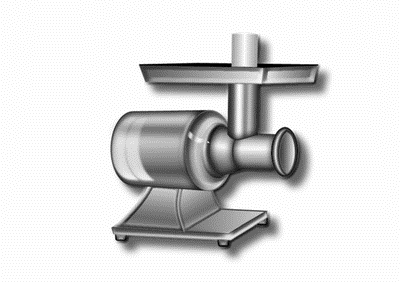 ЭЛЕКТРОМЯСОРУБКА.Перед началом работы тележку универсального привода необходимо застопорить винтами. При обвалке мяса работники должны использовать предохранительные кольчужки. Ручки всех ножей должны быть тщательно закреплены, углы производственных столов и ванн – закруглены. На полу рядом с производственными столами необходимо устанавливать подножные решетки.Электромясорубка Норма на 1 кг мяса: пшеничный хлеб – 250 г, вода или молоко – 300 г, соль – 20 г, молотый перец – 1 г.ПОЛУФАБРИКАТЫ ИЗ КОТЛЕТНОЙ МАССЫ.Из котлетной массы приготавливают следующие полуфабрикаты.Котлеты рубленые. Котлетную массу развешивают на порции по 57 г, панируют в красной панировке, придают овально-приплюснутую форму (толщина 2–2,5 см, длина 10–12, ширина – 5 см).Биточки рубленые. Котлетную массу развешивают на порции по 57 г, панируют и придают приплюснуто-круглую форму (толщина 2–2,5 см, диаметр 6 см).Котлеты и биточки можно приготовить с добавлением репчатого лука или чеснока (сырого лука 5–8 г или чеснока 0,5–0,8 г). В этом случае изделия сразу подвергают тепловой обработке, так как котлетная масса приобретает серый цвет, ухудшаются структура и качество изделий.Шницель рубленый. Котлетную массу приготавливают с меньшим количеством хлеба (на 1 кг мяса 200 г хлеба), ее порционируют, панируют, придают овально-приплюснутую форму толщиной 1см.Зразы рубленые. Котлетную массу приготавливают как для шницеля, порционируют, придают форму кружочка толщиной 1 см, на середину кладут фарш, края кружков соединяют, панируют в красной панировке и формуют в виде кирпичика с овальными краями. Для фарша берут пассерованный репчатый лук, который соединяют с вареными рублеными яйцами, зеленью петрушки, кладут соль, молотый перец и перемешивают.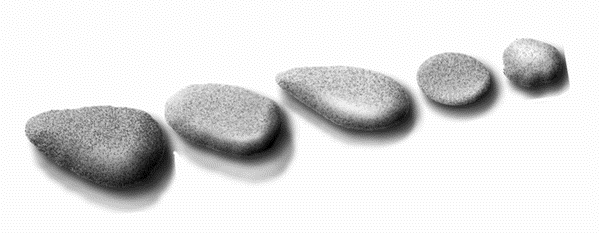 Тефтели. Котлетную массу приготавливают как для шницеля, добавляют пассерованный репчатый лук, затем порционируют, формуют в виде шариков и панируют в муке.Рулет. Котлетная масса готовится как для шницеля. Массу раскладывают на смоченной салфетке или марле в виде прямоугольника толщиной 1,5–2 см, на середину кладут фарш. Массу соединяют с помощью салфетки так, чтобы один край массы немного находил на другой, придают форму батона и перекладывают швом вниз на противень, смазанный жиром. Поверхность рулета смазывают яйцом, посыпают сухарями и делают проколы для того, чтобы при тепловой обработке не образовались трещины. Для фарша используют отварные макароны, заправленные маслом, или вареные рубленые яйца, или пассерованный репчатый лук.ОБРАБОТКА ПОРОСЯТ И КРОПИКОВ.Обработка поросят. Тушки поросят массой до 4 кг для тепловой обработки можно использовать целиком. У поросенка с внутренней стороны подрубают позвоночную кость между лопатками и тазовую кость, тушку распластывают, чтобы она равномерно прогревалась при тепловой обработке. Поросят весом свыше 4 кг разрубают вдоль по позвоночнику на две половинки, более крупных рубят на 4–6 частей.Обработка кроликов. Тушки кроликов обычно поступают без шкурок, выпотрошенные, но часто у них оставлены сердце, печенка, почки (ливер). Из тушек удаляют ливер, срезают клеймо, отрубают концы передних и задних лапок, затем промывают и используют в целом виде или нарубают на лопатку, окорочка, переднюю и поясничную части. Окорочка, лопатка и спинная часть содержат мало соединительной ткани, поэтому их используют для жаренья в натуральном виде, а грудную часть – для рагу. Из кролика также можно приготовить рубленые котлеты и биточки.ОБРАБОТКА СУБПРОДУКТОВ.К субпродуктам относятся съедобные внутренние органы, головы, ноги, хвосты. Наиболее ценными являются язык, печень, мозги, почки. Они содержат большое количество белка (до 18 %), богаты витаминами, солями железа, фосфора. Язык и сердце содержат до 17 % жира.Субпродукты делят на две категории. К I категории относят печень, почки, язык, мозги, сердце, вымя, говяжьи и бараньи хвосты, ко II категории – свиные головы и ноги, говяжьи и бараньи цевки, головы говяжьи и бараньи, свиные хвосты, желудок, легкое, губы, горловины.Субпродукты поступают охлажденными и замороженными. Мороженые субпродукты оттаивают в заготовочном мясном цехе при температуре 15–16 °С. Для этого их выкладывают в один ряд на противни или лотки. Мозги, рубцы, почки можно оттаивать в воде. Субпродукты относятся к группе скоропортящихся продуктов, поэтому необходимо тщательно проверять их доброкачественность и быстро обрабатывать.Головы крупного и мелкого скота поступают обработанными, но если они поступили с шерстью, то их сначала опаливают или ошпаривают, затем зачищают и промывают. После этого головы замачивают в холодной воде, очищают ножом кожу, промывают и срезают мякоть вместе с кожей. У голов, поступивших с языком и мозгами, вырезают вначале языки, затем срезают мякоть с кожей, после чего удаляют лобную часть, вынимают мозги и промывают. Если головы поступили без кожи, но с губами, то губы срезают и опаливают на не коптящем пламени.Ноги крупного и мелкого скота, если они поступают с шерстью, опаливают или ошпаривают, зачищают, сбивают копыта, промывают, разрубают вдоль на две части и замачивают на 2–3 ч в холодной воде. У телячьих и свиных ножек делают надрез между копытами и срезают мякоть с кожей, а оставшиеся кости удаляют после варки.Мозги замачивают в холодной воде на 1–2 ч для удаления крови из кровеносных сосудов и набухания пленок. Затем, не вынимая из воды, осторожно удаляют пленки.Печень промывают в холодной воде, вырезают желчные протоки и кровеносные сосуды, снимают пленку. Можно ошпарить кипятком, чтобы во время жаренья не выделялось много белка, и быстро охладить, так как при обжаривании печени в теплом виде она приобретает зеленый цвет.Почки говяжьи освобождают от жира: делают продольный надрез с одной стороны и удаляют пленку вместе с жиром. После этого почки вымачивают в холодной воде 3–4 ч для удаления специфического запаха. У бараньих, свиных и телячьих почек срезают лишний жир, оставляя не более 0,5 см, промывают и вымачивают.Языкизачищают от загрязнений ножом и хорошо промывают холодной водой.Желудки (рубцы)выворачивают внутренней стороной наружу, промывают, вымачивают в холодной воде 8—12 ч, периодически меняя воду. После этого ошпаривают, счищают слизистую оболочку и вымачивают до полного удаления запаха, меняя воду 2–3 раза, после чего промывают. Перед варкой свертывают и перевязывают шпагатом.Сердце и горло разрезают вдоль, удаляют сгустки крови, вымачивают в холодной воде 1–3 ч и несколько раз промывают.Легкое промывают, разрезают на части по бронхам и снова промывают.Вымя разрезают на куски по 1–1,5 кг, промывают, вымачивают в холодной воде 5–6 ч, крупные сосуды вырезают.Хвосты бараньи и говяжьи разрубают на части по позвонкам, промывают и вымачивают в холодной воде 5–6 ч.ПОПУФАБРИКАТЫ ИЗ СУБПРОДУКТОВ.Печенка жареная. Обработанную печенку нарезают на порционные куски, посыпают солью, перцем, панируют в муке и сразу жарят.Печенка по-строгановски. Зачищенную печенку нарезают на порционные куски толщиной 0,5 см и разрезают на брусочки длиной 4–5 см.Мозги жареные. Обработанные мозги предварительно варят, затем охлаждают, нарезают ломтиками, посыпают солью, перцем, панируют в муке.Мозги фри. Отваренные и охлажденные мозги целиком или половинками посыпают солью, перцем, панируют в муке, смачивают в льезоне и панируют в молотых сухарях.ХРАНЕНИЕ ПОПУФАБРИКАТОВ ИЗ МЯСА.Полуфабрикаты хранят при температуре не выше 6 °С. Крупнокусковые выкладывают в один ряд на противни и хранят не более 48 ч. Порционные полуфабрикаты помещают на противни в один ряд на ребро под углом 30 °С. Хранят натуральные полуфабрикаты не более 36 ч, панированные – не более 24 ч. Мелкокусковые полуфабрикаты выкладывают на противни слоем 5 см и хранят не более 24 ч. Мясной фарш (незаправленный) – не более 6 ч. Изделия из котлетной массы выкладывают в один ряд на противень, посыпанный панировкой, и хранят при температуре 6–8 °С не более 12 ч. Кости в неразрубленном виде хранят не более 3–5 ч.